Publicado en Madrid el 29/11/2021 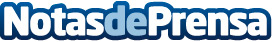 Kia es galardonada como Mejor Estrategia de Cliente en los Premios ERC 2021Kia ha recibido el premio a Mejor Proyecto Estratégico en los Premios Excelencia Relación con Clientes 2021. Este reconocimiento refleja su capacidad para diseñar una estrategia única y diferenciadora tras el análisis y el estudio del comportamiento de sus clientes, destacando por su innovación y su impacto en la Experiencia del Cliente. Este galardón se suma a otros conseguidos por la marca, como el Premio a la Mejor Iniciativa de Empleados en los Premios DEC 2021Datos de contacto:Rubén Adán Sánchez913025300Nota de prensa publicada en: https://www.notasdeprensa.es/kia-es-galardonada-como-mejor-estrategia-de Categorias: Nacional Automovilismo Marketing Madrid E-Commerce Premios Industria Automotriz http://www.notasdeprensa.es